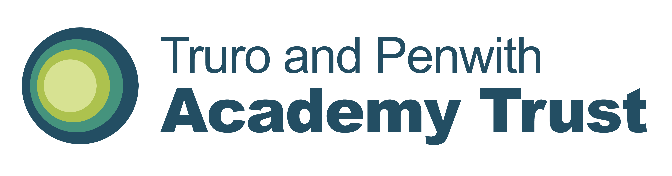 Perranporth SchoolYear 1 Teacher - Part time (12 month Fixed Term Contract)Start Date: Monday 5th September 2022Salary:  Main Scale (Negotiable upon interview)Contract Type: 2.5 days per week Application Close: Thursday 23rd June 2022Interviews: Tuesday 5th July 2022An exciting opportunity to join our friendly teamPerranporth Community Primary School is an ambitious and caring school, always striving to improve and provide the best in teaching and learning for all of our pupils. Our governors, staff and pupils wish to appoint an experienced, excellent teacher to join our happy and committed team from September 2022 for a 12 month fixed term contract. The position is to teach for 2.5 days per week job sharing with our Year 1 teacher.We are looking for that ‘special person' who can inspire and motivate young minds, work in partnership with our KS1 team and be a valuable contributor to a highly-skilled and caring staff team. The successful candidate will be: - An experienced, excellent KS1 classroom practitioner with strong subject knowledge, classroom management and organisation skills - Able to motivate and challenge young learners- Able to personalise the curriculum to meet the needs of all learners- Able to work effectively as part of a committed team and keen to contribute fully to school life.  We can offer:- Teachers and support staff who are dedicated and hard working- Pupils who are enthusiastic about their learning and keen to do well- A supportive leadership team and high quality CPD- A positive and caring learning environment where everyone mattersVisits are welcomed and very much encouraged – please telephone the school to arrange or to discuss the details of the position.Completed Application Forms should be emailed to: secretary@perranporth.cornwall.sch.uk or posted to The Headteacher, Perranporth School, Liskey Hill, Perranporth, Cornwall, TR6 0EY. Interviews will take place on Tuesday 5th July 2022. Please note that successful candidates will be informed via email.
Truro and Penwith Academy Trust is committed to safeguarding and promoting the welfare of children and young people and expects all staff and volunteers to share this commitment. If successful in being appointed to a post you will be expected to apply for a disclosure from the Disclosure and Barring Service as well as other employment checks before your appointment is confirmed.